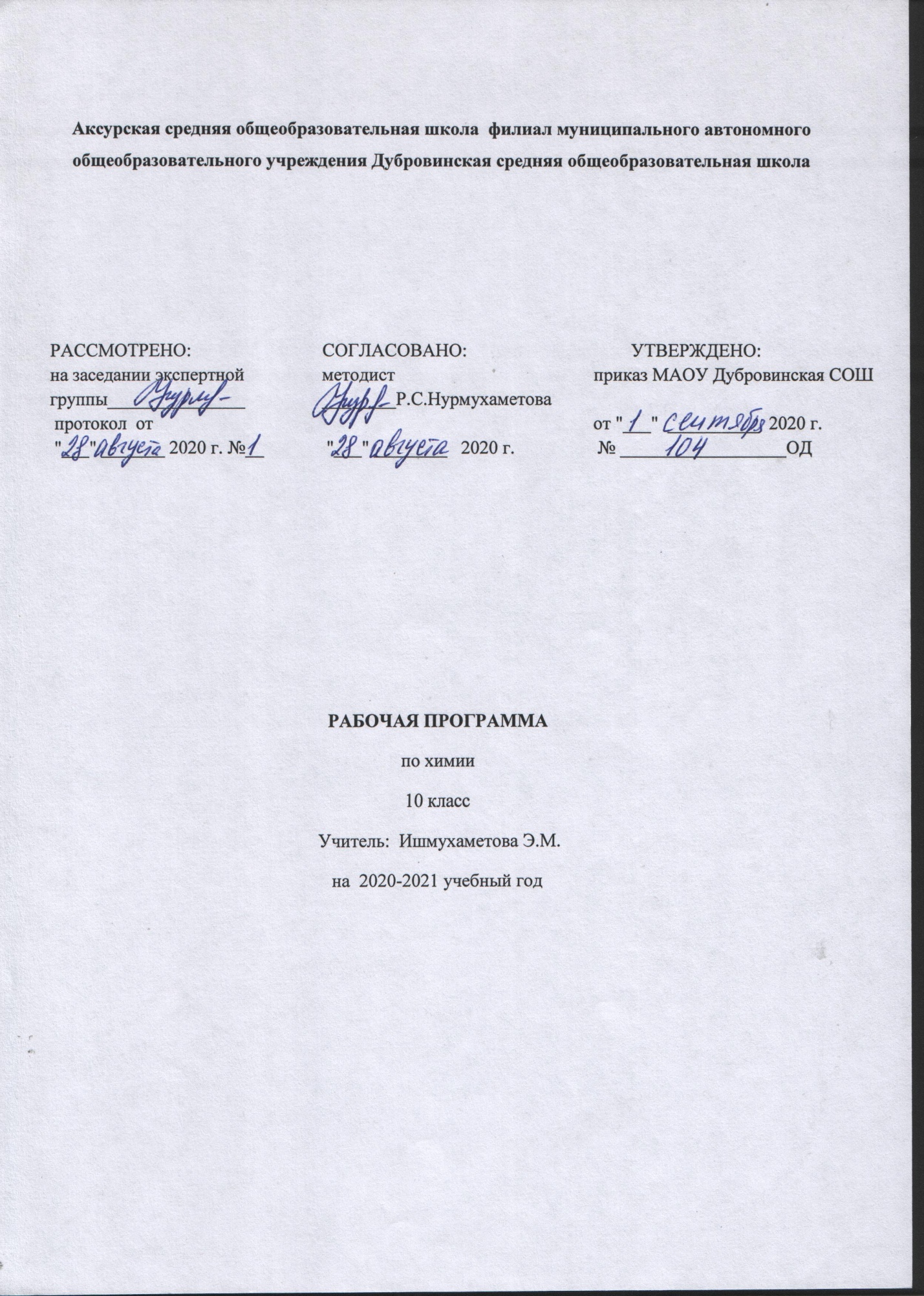 Рабочая программа учебного курса химии для обучения в 10 классе МАОУ Дубровинская СОШ, филиал Аксурская СОШ  создана на основе  следующих документов:1.Закона «Об образовании в Российской Федерации» от 29 декабря 2012 года №273-ФЗ2.Учебный план МАОУ Дубровинская СОШ, утвержденный директором МАОУ Дубровинская СОШ 3.Положение о рабочей программе МАОУ Дубровинская СОШ4.За основу рабочей программы взята программа  курса химии для  10-11 классов общеобразовательных учреждений,  опубликованная издательством «Просвещение» в 2016 году (Сборник программ курса химии к учебникам химии авторов Г.Е.Рудзитиса, Ф.Г.Фельдмана для 10-11 классов).Учебный предмет изучается в 10 классе, рассчитан на 34 часов (1ч в неделю). Базовым учебным пособием для изучения предмета является учебник 10 класса для общеобразовательных учреждений Рудзитис Г. Е., Фельдман Ф. Г. «Химия. 10 класс.» - М.: Просвещение, 2016г;                                                   Цели и задачиосвоение знаний о химической составляющей естественно-научной картины мира;овладение умениями применять полученные знания для объяснения разнообразных явлений окружающего мира;развитие познавательных интересов и интеллектуальных способностей в процессе самостоятельного приобретения химических знаний с использованием различных источников информации;воспитание убежденности в позитивной роли химии в жизни современного общества;применение полученных знаний и умений для безопасного использования веществ и материалов в быту и на производстве, для предупреждения явлений, наносящих вред здоровью человека и окружающей среде.1.Планируемые результаты освоения учебного предметаЛичностные результаты:сформированность положительного отношения к химии, что обуславливает мотивацию к учебной деятельности в выбранной сфере;сформированность умения решать проблемы поискового и творческого характера;сформированность умения проводить самоанализ и осуществлять самоконтроль и самооценку на основе критериев успешности;сформированность готовности следовать нормам природо и здоровьесберегающего поведения;сформированность прочных навыков, направленных на саморазвитие через самообразование;сформированность навыков проявления познавательной инициативы в учебном сотрудничестве.Метапредметные результаты:сформированность умения ставить цели и новые задачи в учебе и познавательной деятельности;овладение приемами самостоятельного планирования путей достижения цели, умения выбирать эффективные способы решения учебных и познавательных задач;сформированность умения соотносить свои действия с планируемыми результатами;сформированность умения осуществлять контроль в процессе достижения результата, корректировать свой действия;сформированность умения оценивать правильность выполнения учебных задач и соответствующие возможности их решения;сформированность умения анализировать, классифицировать, обобщать, выбирать основания и критерии для установления причинно-следственных связей;сформированность умения приобретать и применять новые знания;сформированность умения создавать простейшие модели, использовать схемы, таблицы, символы для решения учебных и познавательных задач;овладение на высоком уровне смысловым чтением научных текстов.сформированность умения эффективно организовать учебное сотрудничество и совместную деятельность, работать индивидуально с учетом общих интересов;сформированность умения осознанно использовать речевые средства в соответствии с задачами коммуникации;высокий уровень компетентности в области использования ИКТ;сформированность экологического мышления;сформированность умения применять в познавательной, коммуникативной и социальной практике знания, полученные при изучении предмета.Предметные результаты:сформированность представлений о месте химии в современной научной картине мира; понимание роли химии в формировании кругозора и функциональной грамотности человека для решения практических задач;владение основополагающими химическими понятиями, теориями, законами и закономерностями; уверенное пользование химической терминологией и символикой;владение основными методами научного познания, используемыми в химии: наблюдение, описание, измерение, эксперимент; умение обрабатывать, объяснять результаты проведенных опытов и делать выводы; готовность и способность методы познания при решении практических задач;сформированность умения давать количественные оценки и проводить расчеты по химическим формулам и уравнениям;владение правилами техники безопасности при использовании химических веществ;сформированность умения классифицировать органические вещества и реакции по разным признакам;сформированность умения описывать и различать изученные классы органических веществ;сформированность умения делать выводы, умозаключения из наблюдений, химических закономерностей, прогнозировать свойства неизученных веществ по аналогии с изученными;сформированность умения структурировать изученный материал и химическую информацию, получаемую из разных источников;сформированность собственной позиции по отношению к химической информации, получаемой из разных источников;сформированность умения анализировать и оценивать последствия производственной и бытовой деятельности, связанной с переработкой органических веществ;овладение основами научного мышления, технологией исследовательской и проектной деятельностисформированность умения проводить эксперименты разной дидактической направленности;сформированность умения оказывать первую помощь при отравлениях, ожогах и других травмах, связанных с веществами и лабораторным оборудованием.2.  СОДЕРЖАНИЕ УЧЕБНОГО ПРЕДМЕТА10 классТеория химического строения органических соединений. Природа химических связейОрганические вещества. Органическая химия. Становление органической химии как науки. Теория химического строения веществ. Углеродный скелет. Изомерия. Изомеры.Состояние электронов в атоме. Энергетические уровни и подуровни. Электронные орбитали, s- электроны и р – электроны. Спин электрона. Спаренные электроны. Электронная конфигурация. Графические электронные формулы. Электронная природа химических связей, пи связь и сигма связь. Метод валентных связей.Классификация органических соединений. Функциональная группа.УглеводородыПредельные углеводороды (алканы). Возбужденное состояние атома углерода. Гибридизация атомных орбиталей. Электронное и пространственное строение алканов.Гомологи. Гомологическая разность. Гомологический ряд. Международная номенклатура органических веществ. Изомерия углеродного скелета.Метан. Получение, физические и химические свойства метана. Реакции замещения (галогенирование), дегидрирования и изомеризации алканов. Цепные реакции. Свободные радикалы. Галогенопроизводные алканов.Кратные связи. Непредельные углеводороды. Алкены. Строение молекулы, гомология, номенклатура и изомерия. Sр2 – гибридизация. Этен (этилен). Изомерия углеродного скелета и положения двойной связи. Пространственная изомерия (стереоизомерия).Получение и химические свойства алкенов. Реакции присоединения (гидрирование, галогенирование, гидратация), окисление и полимеризации алкенов. Правило Марковникова. Высокомолекулярные соединения. Качественные реакции на двойную связь.Алкадиены (диеновые углеводороды). Изомерия и номенклатура. Дивинил (бутадиена-1,3). Изопрен (2-метилбутадиен-1,3). Сопряжённые двойные связи. Получение и химические свойства алкадиенов. Реакции присоединения (галогенирования) и полимеризации алкадиенов.Алкины. Ацетилен (этин) и его гомологи. Изомерия и номенклатура. Межклассовая изомерия. sp-Гибридизация. Химические свойства алкинов. Реакции присоединения, окисления и полимеризации алкинов.Арены (ароматические углеводороды). Изомерия и номенклатура. Бензол. Бензольное кольцо. Толуол. Изомерия заместителей.Химические свойства бензола и его гомологов. Реакции замещения (галогенирование, нитрование), окисление и присоединения аренов. Пестициды. Генетическая связь аренов с другими углеводородами.Природные источники углеводородов. Природный газ. Нефть. Попутные нефтяные газы. Каменный уголь.Переработка нефти. Перегонка нефти. Ректификационная колонна. Бензин. Лигроин. Керосин. Крекинг нефтепродуктов. Термический и каталитический крекинги. Пиролиз.Кислородсодержащие органические соединения. Кислородсодержащие органические соединения. Одноатомные предельные спирты. Функциональная группа спиртов. Изомерия и номенклатура спиртов. Метанол (метиловый спирт). Этанол (этиловый спирт). Первичный, вторичный и третичный атом углерода. Водородная связь.Получение и химические свойства спиртов. Спиртовое брожение. Ферменты. Водородные связи. Физиологическое действие метанола и этанола. Алкоголизм.Многоатомные спирты. Этиленгликоль и глицерин. Химические свойства предельных многоатомных спиртов. Качественная реакция на многоатомные спирты.Фенолы. Ароматические спирты. Химические свойства фенола. Качественная реакция на фенол.Карбонильные соединения. Карбонильная группа. Альдегидная группа. Альдегиды. Кетоны. Изомерия и номенклатура.Получение и химические свойства альдегидов. Реакции окисления и присоединения альдегидов. Качественные реакции на альдегиды.Карбоновые кислоты. Карбоксильная группа (карбоксогруппа). Изомерия и номенклатура карбоновых кислот. Одноосновные предельные карбоновые кислоты. Получение одноосновных предельных карбоновых кислот. Химические свойства одноосновных предельных карбоновых кислот. Муравьиная кислота. Уксусная кислота. Ацетаты.Сложные эфиры и жиры. Номенклатура. Получение, химические свойства сложных эфиров. Реакция этерификации. Щелочной гидролиз сложного эфира (омыление).Жиры. Твердые жиры, жидкие жиры. Синтетические моющие средства.Углеводы. Моносахариды. Глюкоза. Фруктоза. Олигосахариды. Дисахариды. Сахароза.Полисахариды. Крахмал. Гликоген. Реакция поликонденсации. Качественная реакция на крахмал. Целлюлоза. Ацетилцеллюлоза. Классификация волокон.Азотсодержащие органические соединения.Азотсодержащие органические соединения. Амины. Аминогруппа. Анилин. Получение и химические свойства анилина. Аминокислоты. Изомерия и номенклатура. Биполярный ион. Пептидная (амидная) группа. Пептидная (амидная) связь. Химические свойства аминокислот. Пептиды. Полипептиды. Глицин.Белки. Структура белковой молекулы (первичная, вторичная, третичная, четвертичная). Химические свойства белков. Денатурация и гидролиз белков. Цветные реакции на белки.Азотсодержащие гетероциклические соединения. Пиридин. Пиррол. Пиримидин. Пурин. Азотистые основания.Нуклеиновые кислоты. Нуклеотиды. Комплементарные азотистые основания.Химия и здоровье человека. Фармакологическая химия.Химия полимеровПолимеры. Степень полимеризации. Мономер. Структурное звено. Термопластичные полимеры. Стереорегулярные полимеры. Полиэтилен. Полипропилен. Политетрафторэтилен. Термореактивные полимеры. Фенолоформальдегидные смолы. Пластмассы. Фенопласты. Аминопласты. Пенопласты. Природный каучук. Резина. Эбонит. Синтетические каучуки. Синтетические волокна. Капрон. Лавсан.Практические работы«Получение этилена и опыты с ним».«Получение и свойства карбоновых кислот».«Решение экспериментальных задач на получение и распознавание органических веществ».«Распознавание пластмасс и волокон».3.Тематический план с указанием количества часов отводимых на освоение каждой                                                                                              Приложение №1разделтемачасовчасовПрактич.Контрольн.1Теория химического строения органических соединений. Природа химических связей332Углеводороды99112.1 Предельные углеводороды – алканы222.2 Непредельные углеводороды (алкены, алкадиены и алкины)4412.3 Арены (ароматические углеводороды)112.4 Природные источники и переработка углеводородов2213Кислородсодержащие органические соединения111123.1 Спирты и фенолы333.2 Альдегиды, кетоны и карбоновые кислоты3313.3 Сложные эфиры. Жиры223.4 Углеводы3314Азотсодержащие органические соединения5515Химия полимеров661ИтогоИтого34442№ урокаНаименования разделов и темКоличество часовАктуальная тематика для регионаАктуальная тематика для регионаАктуальная тематика для регионаТеория химического строения органических соединений. Природа химических связей (3 ч.)1Предмет органической химии1ч2Состояние электронов в атоме. Электронная природа химических связей в органических соединениях1ч3Классификация органических соединений1чУглеводороды (9 ч.)4Электронное и пространственное строение алканов. Гомологи и изомеры алканов.1ч5Метан — простейший представитель алканов.1чПредприятие «СИБУР» Тобольск, Тобольская промышленная площадкаПредприятие «СИБУР» Тобольск, Тобольская промышленная площадкаПредприятие «СИБУР» Тобольск, Тобольская промышленная площадкаНепредельные углеводороды (алкены, алкадиены и алкины) (4 ч)6Непредельные углеводороды. Алкены: строение молекул, гомология и изомерия. Получение, свойства и применение алкенов1ч7Практическая работа №1 «Получение этилена и опыты с ним».1ч8Алкадиены.1ч1ч1ч9Ацетилен и его гомологи.1ч1ч1чПриродные источники и переработка углеводородов (2 ч.)10Бензол и его гомологи. Свойства бензола и его гомологов.1ч1ч1ч11Природные источники углеводородов. Переработка нефти1ч1ч1чПредприятие «СИБУР» Тобольск, Тобольская промышленная площадка; Нефтеперекачивающая станция «Вагай»12Контрольная работа 1 по темам «Теория химического строения органических соединений», «Углеводороды».1ч1ч1чКислородсодержащие органические соединения (11 ч)13Одноатомные предельные спирты. Получение, химические свойства и применение одноатомных предельных спиртов1ч1ч1ч14Многоатомные спирты1ч1ч1ч15Фенолы и ароматические спирты1ч1ч1чАльдегиды, кетоны и карбоновые кислоты (3 ч)16Карбонильные соединения — альдегиды и кетоны. Свойства и применение альдегидов.1ч1ч1ч17Карбоновые кислоты. Химические свойства и применение одноосновных предельных карбоновых кислот1ч1ч1ч18Практическая работа № 2 «Получение и свойства карбоновых кислот».1ч1ч1чСложные эфиры. Жиры (2 ч)19Сложные эфиры.1ч1ч1ч20Жиры. Моющие средства.1ч1ч1чУглеводы (3 ч)21Углеводы. Глюкоза. Олигосахариды. Сахароза.1ч1ч1ч22Полисахариды. Крахмал. Целлюлоза1ч1ч1ч23Практическая работа№ 3 «Решение экспериментальных задач на получение и распознавание органических веществ».1ч1ч1чАзотсодержащие органические соединения (5 ч)24Амины1ч1ч1ч25Аминокислоты. Белки1ч1ч1ч26Азотсодержащие гетероциклические соединения. Нуклеиновые кислоты1ч1ч1ч27Химия и здоровье человека1ч1ч1ч1ч28Контрольная работа 2 по темам «Кислородсодержащие органические вещества»,1ч1ч1ч1чХимия полимеров (6ч)29Синтетические полимеры. Конденсационные полимеры. Пенопласты.1ч1ч30Натуральный каучук. Синтетические каучуки31Синтетические волокна1ч1ч32Практическая работа №4 «Распознавание пластмасс и волокон»1ч1ч33Органическая химия, человек и природа.1ч1ч34Обобщающий урок по теме «Химия полимеров»1ч1чВсего34ч34ч34ч34ч